Name of Journal: World Journal of Clinical CasesManuscript NO: 80034Manuscript Type: LETTER TO THE EDITORDiagnostic value of imaging examination in autoimmune pancreatitisWang F et al. Diagnostic value of imaging exam in AIPFang Wang, Yun Peng, Bo XiaoFang Wang, Yun Peng, Bo Xiao, Department of Radiology, Affiliated Hospital of North Sichuan Medical College, Nanchong 637000, Sichuan Province, ChinaFang Wang, Yun Peng, Department of Radiology, The Hospital of Chinese Traditional Medicine of Leshan, Leshan 614000, Sichuan Province, ChinaAuthor contributions: Wang F, Peng Y, and Xiao B designed the research study, analyzed the data, and wrote the manuscript; all authors have read and approved the final manuscript.Corresponding author: Bo Xiao, MD, PhD, Associate Professor, Doctor, Teacher, Department of Radiology, Affiliated Hospital of North Sichuan Medical College, No. 1 Maoyuan South Street, Nanchong 637000, Sichuan Province, China. xiaoboimaging@163.comReceived: September 15, 2022Revised: October 6, 2022Accepted: November 2, 2022Published online: November 26, 2022AbstractAutoimmune pancreatitis (AIP) is a special type of chronic pancreatitis mediated by autoimmunity factors. It can be divided into two categories according to pathological characteristics: Lymphoplasmacytic sclerosing pancreatitis and idiopathic duct-centric pancreatitis. In the clinical setting, the imaging manifestations of some AIP cases are atypical, so it is difficult to distinguish it from general pancreatitis, pancreatic ductal adenocarcinoma, lymphoma, and other malignant disorders. Most importantly, the treatment for and prognosis of these diseases are different. Therefore, a timely correct imaging diagnosis of AIP is key for AIP patients. After that, clinicians can take appropriate treatment measures for those patients, which is helpful for the prognosis of AIP.Key Words: Autoimmune pancreatitis; Diagnosis; Computed tomography; Magnetic resonance imaging; Pancreatic cancer©The Author(s) 2022. Published by Baishideng Publishing Group Inc. All rights reserved. Citation: Wang F, Peng Y, Xiao B. Diagnostic value of imaging examination in autoimmune pancreatitis. World J Clin Cases 2022; 10(33): 12458-12461URL: https://www.wjgnet.com/2307-8960/full/v10/i33/12458.htmDOI: https://dx.doi.org/10.12998/wjcc.v10.i33.12458Core Tip: Autoimmune pancreatitis (AIP) is a special form of chronic pancreatitis mediated by autoimmunity. Because the clinical presentation is not specific, the progress of imaging diagnosis and differential diagnosis of AIP may increase the awareness of AIP among clinicians. Timely intervention is very good for AIP patients. Clinicians can adopt the effective method in the early course of the disease. We propose five related research directions in this paper. We hope that the clinical work and scientific research can start from these aspects in the future. AIP patients will benefit from continuous exploration of imaging differential diagnosis and prognosis assessment of AIP.TO THE EDITORWe read the interesting case report by Zhang et al[1]. In that paper, four patients with autoimmune pancreatitis (AIP) with positive immunoglobulin 4 (IgG4) manifestation were reported. Although those patients rejected steroid treatment, their AIP symptoms spontaneously became remissive during the disease course.Regarding pancreatic imaging findings, three main features of the pancreas in those patients were given in that paper as follows: (1) The size and density or signal intensity of the pancreas returned to a normal condition; (2) there may be some signs related to progressive fibrosis within the pancreas; and (3) there may be atrophy and calcification signs of the pancreas. With respect to clinical manifestations, that case report suggested that pancreatic atrophy and progressive fibrosis of the pancreas in those patients could cause pancreatic endocrine dysfunction, and thereby result in poor blood glucose control. In addition, it may lead to left portal hypertension, as well as congestive splenomegaly and variceal bleeding. Once a confirmed diagnosis of AIP is made, steroid treatment should be used as early as possible, instead of ignoring it or allowing it for self-remission.Classically, AIP is divided into two subtypes: Type 1 and type 2[2]. Type 1 AIP is also called lymphoplasmacytic cell sclerosing pancreatitis. Typical histological manifestations of type 1 AIP include substantial IgG4-positive lymphoplasmacytic infiltration and stromal mat-like fibrosis in the involved pancreatic tissue. Also, the similar pathological findings may be observed in involved extrapancreatic tissues and organs. For type 1 AIP, the most important characteristic is IgG4-related disease associated with significantly increased serum IgG4 levels. Those patients are sensitive to steroid hormone therapy. Type 2 AIP is also known as idiopathic ductal central pancreatitis. It is histologically characterized by massive granulocyte infiltration around the pancreatic duct and secondary local ductal epithelial injury. Unlike type 1 AIP, the most striking feature of type 2 AIP is the absence of IgG4-positive lymphoplasmatic cell infiltration. Generally, type 2 AIP cases show single pancreatic organ involvement, and the extrapancreatic tissues and organs are rarely involved.Medical imaging modalities play a vital role in the diagnosis and differential diagnosis of AIP patients. In 2011, the 14th International Pancreatic Association formulated the international diagnostic criteria for AIP[3], which describe typical diagnostic characteristics of AIP from six aspects, including imaging of pancreatic parenchyma, pancreatic duct imaging, serological findings, extrapancreatic lesions, histology, and hormonal therapy response. Also, evidence-based medicine emphasizes a need of imaging evidence for the AIP diagnosis. In clinical settings, the majority of AIP cases can be identified by imaging. Firstly, diffuse AIP often shows diffuse pancreas enlargement with a reduced "sausage"-like  density on computed tomography (CT) images[4] (Figure 1A), which is caused by the infiltration of a large number of lymphocytes and the proliferation of fibrous tissue in the lesion sites. The density of pancreatic lesions is uniform, and contrast-enhanced scan often shows moderate enhancement (Figure 1B and C). Interestingly, peripancreatic fat spaces become smaller and make the periphery of the pancreas form a low-density cystic edge, which is called "halo-ring sign" or "capsule sign"[5]. In addition, contrast-enhanced scan can better show the capsule structure than plain scan, and it shows mild enhancement of the capsule during the venous or delayed phase. In contrast, this sign is rare in ordinary chronic pancreatitis or pancreatic cancer. Furthermore, smooth stenosis at the lower end of the common bile duct can be shown in AIP patients with obstructive jaundice[6]. Second, the mass-type AIP often shows a low density or iso-density mass in the head of the pancreas on plain CT scan. On contrast-enhanced CT, slight enhancement of the lesion could be seen in the arterial phase and obvious uniformity and delayed enhancement in the venous phase. The manifestation of contrast-enhanced magnetic resonance imaging (MRI) is similar to that of contrast-enhanced CT (Figure 1D-F). As for the pancreatic duct, the main pancreatic duct of AIP patients is usually irregularly narrow and interrupted, and the involved range is consistent with pancreatic lesions. It should be noted that this kind of stenosis often exceeds 1/3 of the total length of the main pancreatic duct or appears as "a jumping stenosis"[7], whereas patients with pancreatic ductal adenocarcinoma have limited pancreatic duct stenosis and interruption. In fact, to our best of knowledge, a few AIP patients without aforementioned typical imaging findings were misdiagnosed as common chronic pancreatitis. More importantly, radiological features of some AIP cases are especially similar to pancreatic cancer findings, which are easy to be misdiagnosed as pancreatic cancer for surgical treatment. According to previous data[8], about 27% of AIP patients were misdiagnosed as having suspicious pancreatic cancer and underwent Whipple resection. Indeed, this will delay the precious opportunity of effective hormone therapy for AIP patients. Therefore, early and correct imaging diagnosis is very critical for both asymptomatic and symptomatic AIP patients.Based on this case report, we would like to put forward the following five aspects of consideration. First, it is unknown whether some characteristic changes of AIP images are related to spontaneous remission of AIP patients. Second, key radiological differences between asymptomatic and symptomatic AIP patients should be summarized. Third, it is possible to dynamically evaluate the prognosis of AIP patients through imaging. Fourth, the relationship between changes of serum indicators and the imaging manifestation of AIP is also interesting. Fifth, if the patients received steroid treatment according to evidence-based guidelines, the correlation between following imaging features and recurrence of AIP is not completely clear. The above points will be the directions of future research.To sum up, from the perspective of benefits for AIP patients, most AIP cases are sensitive to steroid hormone therapy. Hence, early diagnosis and timely treatment with steroid drugs should be advocated, regardless of symptomatic or asymptomatic AIP. The majority of AIP patients have a good prognosis, but they need to be followed up through imaging and laboratory examinations for a long time to evaluate possible late complications. Only in this way, AIP patients will get the best benefits through continuous exploration of imaging diagnosis and prognosis evaluation of AIP.REFERENCES1 Zhang BB, Huo JW, Yang ZH, Wang ZC, Jin EH. Spontaneous remission of autoimmune pancreatitis: Four case reports. World J Clin Cases 2022; 10: 8232-8241 [PMID: 36159515 DOI: 10.12998/wjcc.v10.i23.8232]2 Chari ST, Kloeppel G, Zhang L, Notohara K, Lerch MM, Shimosegawa T; Autoimmune Pancreatitis International Cooperative Study Group (APICS). Histopathologic and clinical subtypes of autoimmune pancreatitis: the Honolulu consensus document. Pancreas 2010; 39: 549-554 [PMID: 20562576 DOI: 10.1097/MPA.0b013e3181e4d9e5]3 Shimosegawa T, Chari ST, Frulloni L, Kamisawa T, Kawa S, Mino-Kenudson M, Kim MH, Klöppel G, Lerch MM, Löhr M, Notohara K, Okazaki K, Schneider A, Zhang L; International Association of Pancreatology. International consensus diagnostic criteria for autoimmune pancreatitis: guidelines of the International Association of Pancreatology. Pancreas 2011; 40: 352-358 [PMID: 21412117 DOI: 10.1097/MPA.0b013e3182142fd2]4 Notohara K. Histological features of autoimmune pancreatitis and IgG4-related sclerosing cholangitis with a correlation with imaging findings. J Med Ultrason (2001) 2021; 48: 581-594 [PMID: 34669070 DOI: 10.1007/s10396-021-01148-5]5 Sun GF, Zuo CJ, Shao CW, Wang JH, Zhang J. Focal autoimmune pancreatitis: radiological characteristics help to distinguish from pancreatic cancer. World J Gastroenterol 2013; 19: 3634-3641 [PMID: 23801866 DOI: 10.3748/wjg.v19.i23.3634]6 Tokala A, Khalili K, Menezes R, Hirschfield G, Jhaveri KS. Comparative MRI analysis of morphologic patterns of bile duct disease in IgG4-related systemic disease versus primary sclerosing cholangitis. AJR Am J Roentgenol 2014; 202: 536-543 [PMID: 24555589 DOI: 10.2214/AJR.12.10360]7 Fujinaga Y, Kadoya M, Kawa S, Hamano H, Ueda K, Momose M, Kawakami S, Yamazaki S, Hatta T, Sugiyama Y. Characteristic findings in images of extra-pancreatic lesions associated with autoimmune pancreatitis. Eur J Radiol 2010; 76: 228-238 [PMID: 19581062 DOI: 10.1016/j.ejrad.2009.06.010]8 Javed AA, Wright MJ, Ding D, Javed ZN, Faghih M, Rozich NS, Fishman EK, Burns WR, Cameron JL, Weiss MJ, He J, Singh VK, Wolfgang CL, Burkhart RA. Autoimmune Pancreatitis: A Critical Analysis of the Surgical Experience in an Era of Modern Diagnostics. Pancreas 2021; 50: 556-563 [PMID: 33939669 DOI: 10.1097/MPA.0000000000001812]FootnotesConflict-of-interest statement: The authors declare that they have no conflict of interest to disclose.Open-Access: This article is an open-access article that was selected by an in-house editor and fully peer-reviewed by external reviewers. It is distributed in accordance with the Creative Commons Attribution NonCommercial (CC BY-NC 4.0) license, which permits others to distribute, remix, adapt, build upon this work non-commercially, and license their derivative works on different terms, provided the original work is properly cited and the use is non-commercial. See: https://creativecommons.org/Licenses/by-nc/4.0/Provenance and peer review: Unsolicited article; Externally peer reviewed.Peer-review model: Single blindPeer-review started: September 15, 2022First decision: September 27, 2022Article in press: November 2, 2022Specialty type: Radiology, nuclear medicine and medical imagingCountry/Territory of origin: ChinaPeer-review report’s scientific quality classificationGrade A (Excellent): 0Grade B (Very good): B, BGrade C (Good): CGrade D (Fair): 0Grade E (Poor): EP-Reviewer: Aydin S, Turkey; Nithiyaraj E, India; Yang M, United States S-Editor: Chen YL L-Editor: Wang TQ P-Editor: Chen YLFigure Legends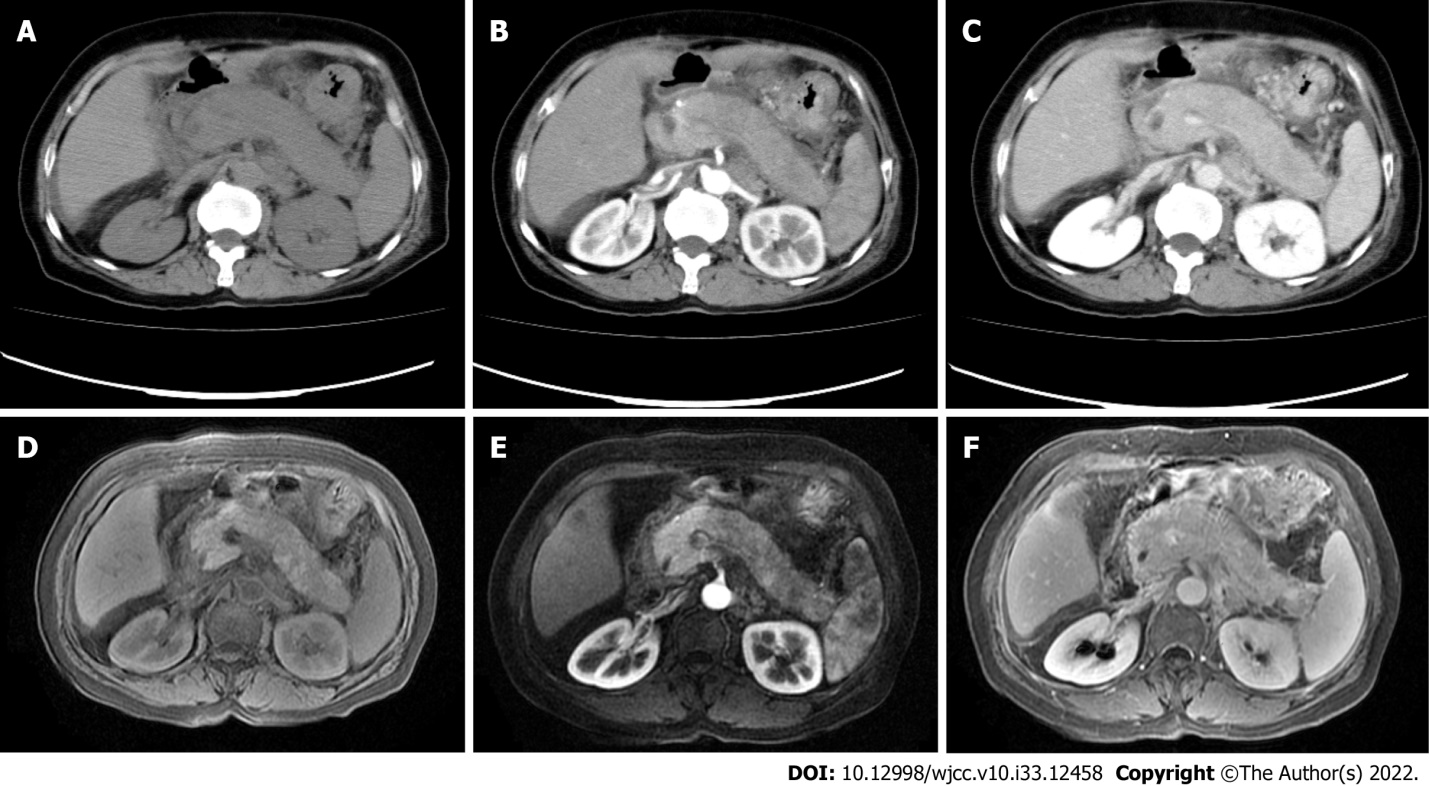 Figure 1 Diffuse autoimmune pancreatitis. A-C: Diffuse enlargement of the pancreas on plain and contrast-enhanced computed tomography scans; D-F: Progressive enhancement of the pancreatic lesion and the pseudocapsule on plain and contrast-enhanced magnetic resonance imaging scans.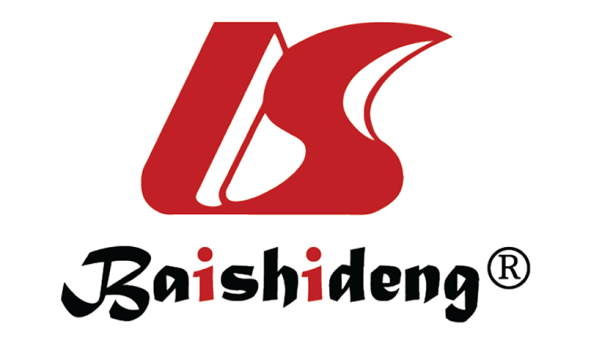 Published by Baishideng Publishing Group Inc7041 Koll Center Parkway, Suite 160, Pleasanton, CA 94566, USATelephone: +1-925-3991568E-mail: bpgoffice@wjgnet.comHelp Desk: https://www.f6publishing.com/helpdeskhttps://www.wjgnet.com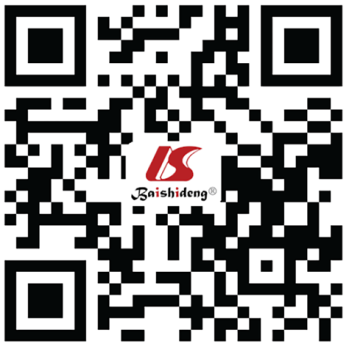 © 2022 Baishideng Publishing Group Inc. All rights reserved.